Publicado en Terrassa el 18/04/2019 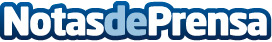 Tot-Net apuesta por la sostenibilidad con el desarrollo de botellas reutilizables La compañía trabaja con metodologías orientadas al uso correcto de los recursos, para que su actividad suponga el mínimo impacto medioambientalDatos de contacto:e-deon.netComunicación · Diseño · Marketing931929647Nota de prensa publicada en: https://www.notasdeprensa.es/tot-net-apuesta-por-la-sostenibilidad-con-el Categorias: Finanzas Sociedad Ecología Consumo Sostenibilidad Otras Industrias http://www.notasdeprensa.es